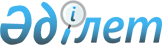 Х.Т. Оспанов туралыҚазақстан Республикасы Үкiметiнiң 2005 жылғы 1 қазандағы N 983 Қаулысы

      Қазақстан Республикасының Үкіметі  ҚАУЛЫ ЕТЕДІ : 

      Халел Темірғалиұлы Оспанов Қазақстан Республикасының Әділет министрлігі Тіркеу қызметі комитетінің төрағасы болып тағайындалсын.       Қазақстан Республикасының 

      Премьер-Министрі 
					© 2012. Қазақстан Республикасы Әділет министрлігінің «Қазақстан Республикасының Заңнама және құқықтық ақпарат институты» ШЖҚ РМК
				